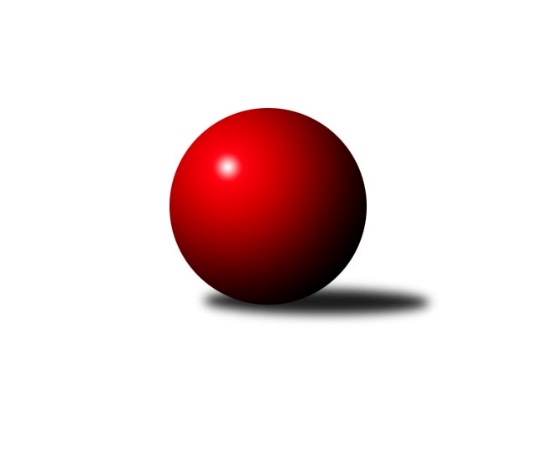 Č.2Ročník 2020/2021	15.8.2024 Východočeská divize 2020/2021Statistika 2. kolaTabulka družstev:		družstvo	záp	výh	rem	proh	skore	sety	průměr	body	plné	dorážka	chyby	1.	KK Vysoké Mýto	2	2	0	0	29 : 3 	(12.0 : 2.0)	2810	4	1901	909	23.5	2.	TJ Lokomotiva Trutnov B	2	2	0	0	28 : 4 	(10.5 : 3.5)	2632	4	1818	815	34.5	3.	SKK Náchod B	1	1	0	0	10 : 6 	(5.0 : 7.0)	2653	2	1816	837	27	4.	TJ Start Rychnov n. Kn. B	2	1	0	1	18 : 14 	(9.0 : 5.0)	2636	2	1816	820	34.5	5.	KK Zálabák Smiřice	2	1	0	1	18 : 14 	(5.5 : 2.5)	2600	2	1777	824	43.5	6.	SK Solnice	2	1	0	1	16 : 16 	(8.0 : 6.0)	2627	2	1824	804	33	7.	TJ Dvůr Králové n. L.	2	1	0	1	16 : 16 	(3.0 : 11.0)	2590	2	1768	822	37	8.	TJ Jiskra Hylváty	2	1	0	1	16 : 16 	(12.0 : 12.0)	2567	2	1757	811	36.5	9.	TJ Nová Paka	2	1	0	1	13 : 19 	(1.5 : 2.5)	2528	2	1750	778	35.5	10.	SKK Třebechovice p. O.	2	0	1	1	12 : 20 	(10.0 : 14.0)	2496	1	1696	800	36.5	11.	KK Dobruška	2	0	1	1	10 : 22 	(6.0 : 8.0)	2478	1	1720	758	43	12.	TJ Červený Kostelec B	0	0	0	0	0 : 0 	(0.0 : 0.0)	0	0	0	0	0	13.	SKK Hořice C	1	0	0	1	0 : 16 	(2.5 : 9.5)	2495	0	1733	762	49	14.	SKK Vrchlabí SPVR B	2	0	0	2	6 : 26 	(3.0 : 5.0)	2556	0	1770	786	52Tabulka doma:		družstvo	záp	výh	rem	proh	skore	sety	průměr	body	maximum	minimum	1.	KK Vysoké Mýto	2	2	0	0	29 : 3 	(12.0 : 2.0)	2810	4	2965	2654	2.	TJ Lokomotiva Trutnov B	1	1	0	0	16 : 0 	(9.5 : 2.5)	2677	2	2677	2677	3.	KK Zálabák Smiřice	1	1	0	0	14 : 2 	(4.0 : 2.0)	2780	2	2780	2780	4.	TJ Dvůr Králové n. L.	1	1	0	0	14 : 2 	(2.0 : 0.0)	2684	2	2684	2684	5.	TJ Start Rychnov n. Kn. B	1	1	0	0	12 : 4 	(2.0 : 0.0)	2750	2	2750	2750	6.	SK Solnice	1	1	0	0	12 : 4 	(8.0 : 4.0)	2557	2	2557	2557	7.	TJ Nová Paka	1	1	0	0	12 : 4 	(0.5 : 1.5)	2540	2	2540	2540	8.	SKK Náchod B	1	1	0	0	10 : 6 	(5.0 : 7.0)	2653	2	2653	2653	9.	TJ Jiskra Hylváty	1	1	0	0	10 : 6 	(5.0 : 7.0)	2549	2	2549	2549	10.	SKK Třebechovice p. O.	1	0	1	0	8 : 8 	(6.0 : 6.0)	2538	1	2538	2538	11.	KK Dobruška	0	0	0	0	0 : 0 	(0.0 : 0.0)	0	0	0	0	12.	TJ Červený Kostelec B	0	0	0	0	0 : 0 	(0.0 : 0.0)	0	0	0	0	13.	SKK Hořice C	0	0	0	0	0 : 0 	(0.0 : 0.0)	0	0	0	0	14.	SKK Vrchlabí SPVR B	1	0	0	1	4 : 12 	(1.0 : 1.0)	2464	0	2464	2464Tabulka venku:		družstvo	záp	výh	rem	proh	skore	sety	průměr	body	maximum	minimum	1.	TJ Lokomotiva Trutnov B	1	1	0	0	12 : 4 	(1.0 : 1.0)	2587	2	2587	2587	2.	KK Dobruška	2	0	1	1	10 : 22 	(6.0 : 8.0)	2478	1	2526	2430	3.	KK Vysoké Mýto	0	0	0	0	0 : 0 	(0.0 : 0.0)	0	0	0	0	4.	TJ Červený Kostelec B	0	0	0	0	0 : 0 	(0.0 : 0.0)	0	0	0	0	5.	SKK Náchod B	0	0	0	0	0 : 0 	(0.0 : 0.0)	0	0	0	0	6.	TJ Jiskra Hylváty	1	0	0	1	6 : 10 	(7.0 : 5.0)	2585	0	2585	2585	7.	TJ Start Rychnov n. Kn. B	1	0	0	1	6 : 10 	(7.0 : 5.0)	2522	0	2522	2522	8.	SK Solnice	1	0	0	1	4 : 12 	(0.0 : 2.0)	2697	0	2697	2697	9.	SKK Třebechovice p. O.	1	0	0	1	4 : 12 	(4.0 : 8.0)	2453	0	2453	2453	10.	KK Zálabák Smiřice	1	0	0	1	4 : 12 	(1.5 : 0.5)	2420	0	2420	2420	11.	SKK Vrchlabí SPVR B	1	0	0	1	2 : 14 	(2.0 : 4.0)	2647	0	2647	2647	12.	TJ Dvůr Králové n. L.	1	0	0	1	2 : 14 	(1.0 : 11.0)	2495	0	2495	2495	13.	TJ Nová Paka	1	0	0	1	1 : 15 	(1.0 : 1.0)	2515	0	2515	2515	14.	SKK Hořice C	1	0	0	1	0 : 16 	(2.5 : 9.5)	2495	0	2495	2495Tabulka podzimní části:		družstvo	záp	výh	rem	proh	skore	sety	průměr	body	doma	venku	1.	KK Vysoké Mýto	2	2	0	0	29 : 3 	(12.0 : 2.0)	2810	4 	2 	0 	0 	0 	0 	0	2.	TJ Lokomotiva Trutnov B	2	2	0	0	28 : 4 	(10.5 : 3.5)	2632	4 	1 	0 	0 	1 	0 	0	3.	SKK Náchod B	1	1	0	0	10 : 6 	(5.0 : 7.0)	2653	2 	1 	0 	0 	0 	0 	0	4.	TJ Start Rychnov n. Kn. B	2	1	0	1	18 : 14 	(9.0 : 5.0)	2636	2 	1 	0 	0 	0 	0 	1	5.	KK Zálabák Smiřice	2	1	0	1	18 : 14 	(5.5 : 2.5)	2600	2 	1 	0 	0 	0 	0 	1	6.	SK Solnice	2	1	0	1	16 : 16 	(8.0 : 6.0)	2627	2 	1 	0 	0 	0 	0 	1	7.	TJ Dvůr Králové n. L.	2	1	0	1	16 : 16 	(3.0 : 11.0)	2590	2 	1 	0 	0 	0 	0 	1	8.	TJ Jiskra Hylváty	2	1	0	1	16 : 16 	(12.0 : 12.0)	2567	2 	1 	0 	0 	0 	0 	1	9.	TJ Nová Paka	2	1	0	1	13 : 19 	(1.5 : 2.5)	2528	2 	1 	0 	0 	0 	0 	1	10.	SKK Třebechovice p. O.	2	0	1	1	12 : 20 	(10.0 : 14.0)	2496	1 	0 	1 	0 	0 	0 	1	11.	KK Dobruška	2	0	1	1	10 : 22 	(6.0 : 8.0)	2478	1 	0 	0 	0 	0 	1 	1	12.	TJ Červený Kostelec B	0	0	0	0	0 : 0 	(0.0 : 0.0)	0	0 	0 	0 	0 	0 	0 	0	13.	SKK Hořice C	1	0	0	1	0 : 16 	(2.5 : 9.5)	2495	0 	0 	0 	0 	0 	0 	1	14.	SKK Vrchlabí SPVR B	2	0	0	2	6 : 26 	(3.0 : 5.0)	2556	0 	0 	0 	1 	0 	0 	1Tabulka jarní části:		družstvo	záp	výh	rem	proh	skore	sety	průměr	body	doma	venku	1.	TJ Jiskra Hylváty	0	0	0	0	0 : 0 	(0.0 : 0.0)	0	0 	0 	0 	0 	0 	0 	0 	2.	TJ Lokomotiva Trutnov B	0	0	0	0	0 : 0 	(0.0 : 0.0)	0	0 	0 	0 	0 	0 	0 	0 	3.	SKK Hořice C	0	0	0	0	0 : 0 	(0.0 : 0.0)	0	0 	0 	0 	0 	0 	0 	0 	4.	SKK Náchod B	0	0	0	0	0 : 0 	(0.0 : 0.0)	0	0 	0 	0 	0 	0 	0 	0 	5.	SKK Vrchlabí SPVR B	0	0	0	0	0 : 0 	(0.0 : 0.0)	0	0 	0 	0 	0 	0 	0 	0 	6.	SK Solnice	0	0	0	0	0 : 0 	(0.0 : 0.0)	0	0 	0 	0 	0 	0 	0 	0 	7.	TJ Start Rychnov n. Kn. B	0	0	0	0	0 : 0 	(0.0 : 0.0)	0	0 	0 	0 	0 	0 	0 	0 	8.	SKK Třebechovice p. O.	0	0	0	0	0 : 0 	(0.0 : 0.0)	0	0 	0 	0 	0 	0 	0 	0 	9.	TJ Dvůr Králové n. L.	0	0	0	0	0 : 0 	(0.0 : 0.0)	0	0 	0 	0 	0 	0 	0 	0 	10.	KK Dobruška	0	0	0	0	0 : 0 	(0.0 : 0.0)	0	0 	0 	0 	0 	0 	0 	0 	11.	KK Zálabák Smiřice	0	0	0	0	0 : 0 	(0.0 : 0.0)	0	0 	0 	0 	0 	0 	0 	0 	12.	TJ Nová Paka	0	0	0	0	0 : 0 	(0.0 : 0.0)	0	0 	0 	0 	0 	0 	0 	0 	13.	KK Vysoké Mýto	0	0	0	0	0 : 0 	(0.0 : 0.0)	0	0 	0 	0 	0 	0 	0 	0 	14.	TJ Červený Kostelec B	0	0	0	0	0 : 0 	(0.0 : 0.0)	0	0 	0 	0 	0 	0 	0 	0 Zisk bodů pro družstvo:		jméno hráče	družstvo	body	zápasy	v %	dílčí body	sety	v %	1.	Miloš Veigl 	TJ Lokomotiva Trutnov B 	4	/	2	(100%)		/		(%)	2.	Zdeněk Kaplan 	TJ Jiskra Hylváty 	4	/	2	(100%)		/		(%)	3.	Martin Děkan 	KK Dobruška  	4	/	2	(100%)		/		(%)	4.	Václav Kašpar 	KK Vysoké Mýto  	4	/	2	(100%)		/		(%)	5.	Petr Holý 	TJ Lokomotiva Trutnov B 	4	/	2	(100%)		/		(%)	6.	Jaroslav Jeníček 	TJ Lokomotiva Trutnov B 	4	/	2	(100%)		/		(%)	7.	Ladislav Urbánek 	TJ Start Rychnov n. Kn. B 	4	/	2	(100%)		/		(%)	8.	Tomáš Kyndl 	KK Vysoké Mýto  	4	/	2	(100%)		/		(%)	9.	Jaroslav Stráník 	KK Vysoké Mýto  	4	/	2	(100%)		/		(%)	10.	Martin Podzimek 	TJ Start Rychnov n. Kn. B 	4	/	2	(100%)		/		(%)	11.	Pavel Píč 	SK Solnice  	4	/	2	(100%)		/		(%)	12.	Petr Janeček 	TJ Dvůr Králové n. L.  	4	/	2	(100%)		/		(%)	13.	Miroslav Cupal 	KK Zálabák Smiřice  	4	/	2	(100%)		/		(%)	14.	Martin Prošvic 	KK Vysoké Mýto  	2	/	1	(100%)		/		(%)	15.	Tomáš Brzlínek 	KK Vysoké Mýto  	2	/	1	(100%)		/		(%)	16.	Jaroslav Špicner 	SKK Náchod B 	2	/	1	(100%)		/		(%)	17.	Zdeněk Mařák 	SKK Třebechovice p. O. 	2	/	1	(100%)		/		(%)	18.	Jan Janeček 	TJ Dvůr Králové n. L.  	2	/	1	(100%)		/		(%)	19.	Martin Kozel st.	SK Solnice  	2	/	1	(100%)		/		(%)	20.	Milan Vencl 	TJ Jiskra Hylváty 	2	/	1	(100%)		/		(%)	21.	David Hanzlíček 	KK Zálabák Smiřice  	2	/	1	(100%)		/		(%)	22.	Monika Venclová 	TJ Jiskra Hylváty 	2	/	1	(100%)		/		(%)	23.	Martin Hanuš 	SKK Náchod B 	2	/	1	(100%)		/		(%)	24.	Roman Václavek 	KK Dobruška  	2	/	1	(100%)		/		(%)	25.	Václav Šmída 	KK Zálabák Smiřice  	2	/	1	(100%)		/		(%)	26.	Daniel Majer 	SKK Náchod B 	2	/	1	(100%)		/		(%)	27.	Martin Khol 	TJ Lokomotiva Trutnov B 	2	/	1	(100%)		/		(%)	28.	Zdeněk Babka 	TJ Lokomotiva Trutnov B 	2	/	1	(100%)		/		(%)	29.	Lukáš Blažej 	TJ Dvůr Králové n. L.  	2	/	1	(100%)		/		(%)	30.	Michal Janeček 	KK Zálabák Smiřice  	2	/	1	(100%)		/		(%)	31.	Jiří Zvejška 	KK Vysoké Mýto  	2	/	1	(100%)		/		(%)	32.	Marek Zívr 	SKK Vrchlabí SPVR B 	2	/	1	(100%)		/		(%)	33.	Jiří Bek 	SKK Třebechovice p. O. 	2	/	2	(50%)		/		(%)	34.	Petr Gálus 	TJ Start Rychnov n. Kn. B 	2	/	2	(50%)		/		(%)	35.	Karel Řehák 	TJ Jiskra Hylváty 	2	/	2	(50%)		/		(%)	36.	Michal Balcar 	KK Dobruška  	2	/	2	(50%)		/		(%)	37.	Tomáš Hrubý 	SK Solnice  	2	/	2	(50%)		/		(%)	38.	Matěj Stančík 	TJ Start Rychnov n. Kn. B 	2	/	2	(50%)		/		(%)	39.	Martin Kamenický 	KK Zálabák Smiřice  	2	/	2	(50%)		/		(%)	40.	Matěj Mach 	TJ Jiskra Hylváty 	2	/	2	(50%)		/		(%)	41.	Oldřich Motyčka 	SKK Třebechovice p. O. 	2	/	2	(50%)		/		(%)	42.	Karel Kratochvíl 	TJ Lokomotiva Trutnov B 	2	/	2	(50%)		/		(%)	43.	Radek Urgela 	KK Zálabák Smiřice  	2	/	2	(50%)		/		(%)	44.	Milan Hrubý 	SK Solnice  	2	/	2	(50%)		/		(%)	45.	Jiří Slavík 	KK Dobruška  	2	/	2	(50%)		/		(%)	46.	Michal Kala 	TJ Start Rychnov n. Kn. B 	2	/	2	(50%)		/		(%)	47.	Martin Nosek 	SK Solnice  	2	/	2	(50%)		/		(%)	48.	Petr Bartoš 	KK Vysoké Mýto  	2	/	2	(50%)		/		(%)	49.	Tomáš Limberský 	SKK Vrchlabí SPVR B 	2	/	2	(50%)		/		(%)	50.	Jiří Hanuš 	SKK Třebechovice p. O. 	2	/	2	(50%)		/		(%)	51.	Jan Ringel 	TJ Nová Paka  	2	/	2	(50%)		/		(%)	52.	Dobroslav Lánský 	TJ Nová Paka  	2	/	2	(50%)		/		(%)	53.	Jan Šmidrkal 	TJ Nová Paka  	2	/	2	(50%)		/		(%)	54.	Jiří Bajer 	TJ Nová Paka  	2	/	2	(50%)		/		(%)	55.	Martin Šnytr 	TJ Dvůr Králové n. L.  	2	/	2	(50%)		/		(%)	56.	Ladislav Zívr 	TJ Dvůr Králové n. L.  	2	/	2	(50%)		/		(%)	57.	Vladimír Cerman 	SKK Vrchlabí SPVR B 	2	/	2	(50%)		/		(%)	58.	Jan Chleboun 	KK Vysoké Mýto  	1	/	1	(50%)		/		(%)	59.	Jaromír Erlebach 	TJ Nová Paka  	1	/	2	(25%)		/		(%)	60.	Josef Dvořák 	SKK Třebechovice p. O. 	0	/	1	(0%)		/		(%)	61.	Filip Matouš 	SKK Vrchlabí SPVR B 	0	/	1	(0%)		/		(%)	62.	Aleš Tichý 	SKK Náchod B 	0	/	1	(0%)		/		(%)	63.	Nela Bagová 	SKK Hořice C 	0	/	1	(0%)		/		(%)	64.	Ondřej Duchoň 	SKK Hořice C 	0	/	1	(0%)		/		(%)	65.	Kryštof Košťál 	SKK Hořice C 	0	/	1	(0%)		/		(%)	66.	Jiří Frinta 	KK Dobruška  	0	/	1	(0%)		/		(%)	67.	Václav Balous 	SK Solnice  	0	/	1	(0%)		/		(%)	68.	Miloslava Graciasová 	SKK Vrchlabí SPVR B 	0	/	1	(0%)		/		(%)	69.	Monika Horová 	TJ Dvůr Králové n. L.  	0	/	1	(0%)		/		(%)	70.	Tereza Votočková 	SKK Vrchlabí SPVR B 	0	/	1	(0%)		/		(%)	71.	Martin Matějček 	KK Zálabák Smiřice  	0	/	1	(0%)		/		(%)	72.	Miroslav Grünthal 	TJ Dvůr Králové n. L.  	0	/	1	(0%)		/		(%)	73.	Tomáš Pražák 	TJ Jiskra Hylváty 	0	/	1	(0%)		/		(%)	74.	Ivan Brothánek 	SKK Náchod B 	0	/	1	(0%)		/		(%)	75.	Jakub Šnytr 	TJ Dvůr Králové n. L.  	0	/	1	(0%)		/		(%)	76.	Miroslav Šulc 	TJ Dvůr Králové n. L.  	0	/	1	(0%)		/		(%)	77.	Ondřej Košťál 	SKK Hořice C 	0	/	1	(0%)		/		(%)	78.	Jiří Doucha ml.	SKK Náchod B 	0	/	1	(0%)		/		(%)	79.	Karel Košťál 	SKK Hořice C 	0	/	1	(0%)		/		(%)	80.	Adam Balihar 	SKK Hořice C 	0	/	1	(0%)		/		(%)	81.	Tomáš Skala 	TJ Jiskra Hylváty 	0	/	1	(0%)		/		(%)	82.	Jan Horáček 	SKK Vrchlabí SPVR B 	0	/	2	(0%)		/		(%)	83.	Robert Petera 	SKK Třebechovice p. O. 	0	/	2	(0%)		/		(%)	84.	Pavel Nosek 	SK Solnice  	0	/	2	(0%)		/		(%)	85.	Libor Čaban 	TJ Jiskra Hylváty 	0	/	2	(0%)		/		(%)	86.	Erik Folta 	TJ Nová Paka  	0	/	2	(0%)		/		(%)	87.	Michal Erben 	SKK Vrchlabí SPVR B 	0	/	2	(0%)		/		(%)	88.	Martin Ivan 	KK Zálabák Smiřice  	0	/	2	(0%)		/		(%)	89.	Jan Králíček 	KK Dobruška  	0	/	2	(0%)		/		(%)	90.	Jiří Pácha 	TJ Start Rychnov n. Kn. B 	0	/	2	(0%)		/		(%)	91.	Luděk Moravec 	SKK Třebechovice p. O. 	0	/	2	(0%)		/		(%)	92.	Lukáš Fanc 	KK Dobruška  	0	/	2	(0%)		/		(%)Průměry na kuželnách:		kuželna	průměr	plné	dorážka	chyby	výkon na hráče	1.	Rychnov nad Kněžnou, 1-4	2723	1878	845	29.0	(453.9)	2.	Smiřice, 1-2	2713	1851	862	43.5	(452.3)	3.	Vysoké Mýto, 1-2	2657	1826	831	32.8	(442.9)	4.	SKK Hořice, 1-4	2642	1820	821	36.5	(440.3)	5.	SKK Nachod, 1-4	2619	1789	829	33.0	(436.5)	6.	Trutnov, 1-4	2586	1782	804	39.5	(431.0)	7.	Č. Kostelec, 1-2	2577	1798	779	35.0	(429.6)	8.	Dvůr Králové, 1-2	2557	1767	790	41.0	(426.2)	9.	Hylváty, 1-2	2535	1750	785	36.5	(422.6)	10.	Třebechovice, 1-2	2532	1720	811	31.0	(422.0)	11.	Vrchlabí, 1-4	2525	1754	771	44.0	(420.9)	12.	Solnice, 1-2	2505	1724	781	39.5	(417.5)	13.	Nová Paka, 1-2	2480	1699	781	45.0	(413.3)Nejlepší výkony na kuželnách:Rychnov nad Kněžnou, 1-4TJ Start Rychnov n. Kn. B	2750	1. kolo	Petr Gálus 	TJ Start Rychnov n. Kn. B	511	1. koloSK Solnice 	2697	1. kolo	Milan Hrubý 	SK Solnice 	475	1. kolo		. kolo	Michal Kala 	TJ Start Rychnov n. Kn. B	472	1. kolo		. kolo	Pavel Píč 	SK Solnice 	467	1. kolo		. kolo	Martin Podzimek 	TJ Start Rychnov n. Kn. B	466	1. kolo		. kolo	Martin Nosek 	SK Solnice 	450	1. kolo		. kolo	Matěj Stančík 	TJ Start Rychnov n. Kn. B	447	1. kolo		. kolo	Pavel Nosek 	SK Solnice 	445	1. kolo		. kolo	Ladislav Urbánek 	TJ Start Rychnov n. Kn. B	443	1. kolo		. kolo	Václav Balous 	SK Solnice 	434	1. koloSmiřice, 1-2KK Zálabák Smiřice 	2780	2. kolo	Martin Kamenický 	KK Zálabák Smiřice 	487	2. koloSKK Vrchlabí SPVR B	2647	2. kolo	Miroslav Cupal 	KK Zálabák Smiřice 	484	2. kolo		. kolo	Václav Šmída 	KK Zálabák Smiřice 	475	2. kolo		. kolo	Vladimír Cerman 	SKK Vrchlabí SPVR B	471	2. kolo		. kolo	Tomáš Limberský 	SKK Vrchlabí SPVR B	453	2. kolo		. kolo	Marek Zívr 	SKK Vrchlabí SPVR B	452	2. kolo		. kolo	Michal Janeček 	KK Zálabák Smiřice 	447	2. kolo		. kolo	Radek Urgela 	KK Zálabák Smiřice 	446	2. kolo		. kolo	Martin Ivan 	KK Zálabák Smiřice 	441	2. kolo		. kolo	Tereza Votočková 	SKK Vrchlabí SPVR B	439	2. koloVysoké Mýto, 1-2KK Vysoké Mýto 	2965	1. kolo	Tomáš Brzlínek 	KK Vysoké Mýto 	513	1. koloKK Vysoké Mýto 	2654	2. kolo	Václav Kašpar 	KK Vysoké Mýto 	512	2. koloTJ Nová Paka 	2515	2. kolo	Jaroslav Stráník 	KK Vysoké Mýto 	511	1. koloTJ Dvůr Králové n. L. 	2495	1. kolo	Václav Kašpar 	KK Vysoké Mýto 	493	1. kolo		. kolo	Tomáš Kyndl 	KK Vysoké Mýto 	489	1. kolo		. kolo	Martin Prošvic 	KK Vysoké Mýto 	484	1. kolo		. kolo	Petr Janeček 	TJ Dvůr Králové n. L. 	476	1. kolo		. kolo	Petr Bartoš 	KK Vysoké Mýto 	475	1. kolo		. kolo	Jaroslav Stráník 	KK Vysoké Mýto 	451	2. kolo		. kolo	Petr Bartoš 	KK Vysoké Mýto 	438	2. koloSKK Hořice, 1-4SKK Hořice C	2665	1. kolo	Zdeněk Měkota 	SKK Hořice C	490	1. koloTJ Červený Kostelec B	2619	1. kolo	Ondřej Duchoň 	SKK Hořice C	471	1. kolo		. kolo	František Adamů ml.	TJ Červený Kostelec B	444	1. kolo		. kolo	Tomáš Kincl 	TJ Červený Kostelec B	441	1. kolo		. kolo	Jakub Wenzel 	TJ Červený Kostelec B	441	1. kolo		. kolo	Michal Vlček 	TJ Červený Kostelec B	438	1. kolo		. kolo	Adam Balihar 	SKK Hořice C	437	1. kolo		. kolo	Karel Košťál 	SKK Hořice C	436	1. kolo		. kolo	Daniel Balcar 	TJ Červený Kostelec B	434	1. kolo		. kolo	Kryštof Košťál 	SKK Hořice C	427	1. koloSKK Nachod, 1-4SKK Náchod B	2653	1. kolo	Martin Hanuš 	SKK Náchod B	481	1. koloTJ Jiskra Hylváty	2585	1. kolo	Karel Řehák 	TJ Jiskra Hylváty	466	1. kolo		. kolo	Monika Venclová 	TJ Jiskra Hylváty	459	1. kolo		. kolo	Jiří Doucha ml.	SKK Náchod B	454	1. kolo		. kolo	Aleš Tichý 	SKK Náchod B	445	1. kolo		. kolo	Jaroslav Špicner 	SKK Náchod B	444	1. kolo		. kolo	Daniel Majer 	SKK Náchod B	443	1. kolo		. kolo	Libor Čaban 	TJ Jiskra Hylváty	434	1. kolo		. kolo	Matěj Mach 	TJ Jiskra Hylváty	425	1. kolo		. kolo	Zdeněk Kaplan 	TJ Jiskra Hylváty	416	1. koloTrutnov, 1-4TJ Lokomotiva Trutnov B	2677	2. kolo	Petr Holý 	TJ Lokomotiva Trutnov B	466	2. koloSKK Hořice C	2495	2. kolo	Miloš Veigl 	TJ Lokomotiva Trutnov B	464	2. kolo		. kolo	Jaroslav Jeníček 	TJ Lokomotiva Trutnov B	464	2. kolo		. kolo	Adam Balihar 	SKK Hořice C	444	2. kolo		. kolo	Karel Kratochvíl 	TJ Lokomotiva Trutnov B	440	2. kolo		. kolo	Kryštof Košťál 	SKK Hořice C	434	2. kolo		. kolo	Martin Khol 	TJ Lokomotiva Trutnov B	430	2. kolo		. kolo	Ondřej Duchoň 	SKK Hořice C	425	2. kolo		. kolo	Karel Košťál 	SKK Hořice C	418	2. kolo		. kolo	Zdeněk Babka 	TJ Lokomotiva Trutnov B	413	2. koloČ. Kostelec, 1-2TJ Červený Kostelec B	2591	2. kolo	Petr Linhart 	TJ Červený Kostelec B	455	2. koloSKK Náchod B	2564	2. kolo	Daniel Bouda 	TJ Červený Kostelec B	446	2. kolo		. kolo	Jaroslav Špicner 	SKK Náchod B	442	2. kolo		. kolo	František Adamů ml.	TJ Červený Kostelec B	436	2. kolo		. kolo	Jiří Doucha ml.	SKK Náchod B	433	2. kolo		. kolo	Tomáš Kincl 	TJ Červený Kostelec B	429	2. kolo		. kolo	František Hejna 	SKK Náchod B	428	2. kolo		. kolo	Aleš Tichý 	SKK Náchod B	422	2. kolo		. kolo	Daniel Majer 	SKK Náchod B	421	2. kolo		. kolo	Martin Hanuš 	SKK Náchod B	418	2. koloDvůr Králové, 1-2TJ Dvůr Králové n. L. 	2684	2. kolo	Lukáš Blažej 	TJ Dvůr Králové n. L. 	478	2. koloKK Dobruška 	2430	2. kolo	Jan Janeček 	TJ Dvůr Králové n. L. 	463	2. kolo		. kolo	Petr Janeček 	TJ Dvůr Králové n. L. 	454	2. kolo		. kolo	Martin Děkan 	KK Dobruška 	447	2. kolo		. kolo	Ladislav Zívr 	TJ Dvůr Králové n. L. 	447	2. kolo		. kolo	Martin Šnytr 	TJ Dvůr Králové n. L. 	437	2. kolo		. kolo	Jiří Slavík 	KK Dobruška 	426	2. kolo		. kolo	Lukáš Fanc 	KK Dobruška 	407	2. kolo		. kolo	Monika Horová 	TJ Dvůr Králové n. L. 	405	2. kolo		. kolo	Michal Balcar 	KK Dobruška 	404	2. koloHylváty, 1-2TJ Jiskra Hylváty	2549	2. kolo	Ladislav Urbánek 	TJ Start Rychnov n. Kn. B	465	2. koloTJ Start Rychnov n. Kn. B	2522	2. kolo	Libor Čaban 	TJ Jiskra Hylváty	446	2. kolo		. kolo	Matěj Stančík 	TJ Start Rychnov n. Kn. B	446	2. kolo		. kolo	Milan Vencl 	TJ Jiskra Hylváty	439	2. kolo		. kolo	Zdeněk Kaplan 	TJ Jiskra Hylváty	425	2. kolo		. kolo	Martin Podzimek 	TJ Start Rychnov n. Kn. B	419	2. kolo		. kolo	Karel Řehák 	TJ Jiskra Hylváty	417	2. kolo		. kolo	Matěj Mach 	TJ Jiskra Hylváty	413	2. kolo		. kolo	Petr Gálus 	TJ Start Rychnov n. Kn. B	411	2. kolo		. kolo	Tomáš Pražák 	TJ Jiskra Hylváty	409	2. koloTřebechovice, 1-2SKK Třebechovice p. O.	2538	1. kolo	Michal Balcar 	KK Dobruška 	461	1. koloKK Dobruška 	2526	1. kolo	Jiří Bek 	SKK Třebechovice p. O.	443	1. kolo		. kolo	Roman Václavek 	KK Dobruška 	436	1. kolo		. kolo	Jiří Slavík 	KK Dobruška 	434	1. kolo		. kolo	Robert Petera 	SKK Třebechovice p. O.	432	1. kolo		. kolo	Oldřich Motyčka 	SKK Třebechovice p. O.	426	1. kolo		. kolo	Jiří Hanuš 	SKK Třebechovice p. O.	424	1. kolo		. kolo	Martin Děkan 	KK Dobruška 	423	1. kolo		. kolo	Zdeněk Mařák 	SKK Třebechovice p. O.	416	1. kolo		. kolo	Jan Králíček 	KK Dobruška 	402	1. koloVrchlabí, 1-4TJ Lokomotiva Trutnov B	2587	1. kolo	Petr Holý 	TJ Lokomotiva Trutnov B	461	1. koloSKK Vrchlabí SPVR B	2464	1. kolo	Miloš Veigl 	TJ Lokomotiva Trutnov B	447	1. kolo		. kolo	Vladimír Cerman 	SKK Vrchlabí SPVR B	446	1. kolo		. kolo	Tomáš Limberský 	SKK Vrchlabí SPVR B	445	1. kolo		. kolo	Jaroslav Jeníček 	TJ Lokomotiva Trutnov B	444	1. kolo		. kolo	Zdeněk Babka 	TJ Lokomotiva Trutnov B	436	1. kolo		. kolo	Karel Kratochvíl 	TJ Lokomotiva Trutnov B	418	1. kolo		. kolo	Filip Matouš 	SKK Vrchlabí SPVR B	405	1. kolo		. kolo	Michal Erben 	SKK Vrchlabí SPVR B	395	1. kolo		. kolo	Jan Horáček 	SKK Vrchlabí SPVR B	389	1. koloSolnice, 1-2SK Solnice 	2557	2. kolo	Oldřich Motyčka 	SKK Třebechovice p. O.	458	2. koloSKK Třebechovice p. O.	2453	2. kolo	Tomáš Hrubý 	SK Solnice 	455	2. kolo		. kolo	Milan Hrubý 	SK Solnice 	436	2. kolo		. kolo	Martin Kozel st.	SK Solnice 	429	2. kolo		. kolo	Jiří Hanuš 	SKK Třebechovice p. O.	428	2. kolo		. kolo	Pavel Píč 	SK Solnice 	426	2. kolo		. kolo	Jiří Bek 	SKK Třebechovice p. O.	422	2. kolo		. kolo	Pavel Nosek 	SK Solnice 	408	2. kolo		. kolo	Martin Nosek 	SK Solnice 	403	2. kolo		. kolo	Josef Dvořák 	SKK Třebechovice p. O.	398	2. koloNová Paka, 1-2TJ Nová Paka 	2540	1. kolo	Jiří Bajer 	TJ Nová Paka 	471	1. koloKK Zálabák Smiřice 	2420	1. kolo	Miroslav Cupal 	KK Zálabák Smiřice 	448	1. kolo		. kolo	Jan Ringel 	TJ Nová Paka 	447	1. kolo		. kolo	David Hanzlíček 	KK Zálabák Smiřice 	447	1. kolo		. kolo	Dobroslav Lánský 	TJ Nová Paka 	444	1. kolo		. kolo	Jan Šmidrkal 	TJ Nová Paka 	414	1. kolo		. kolo	Jaromír Erlebach 	TJ Nová Paka 	409	1. kolo		. kolo	Radek Urgela 	KK Zálabák Smiřice 	399	1. kolo		. kolo	Martin Ivan 	KK Zálabák Smiřice 	394	1. kolo		. kolo	Martin Kamenický 	KK Zálabák Smiřice 	394	1. koloČetnost výsledků:	8.0 : 8.0	2x	4.0 : 12.0	1x	16.0 : 0.0	1x	15.0 : 1.0	1x	14.0 : 2.0	3x	12.0 : 4.0	3x	10.0 : 6.0	3x